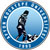 AFYON KOCATEPE ÜNİVERSİTESİTeknoloji Uygulama ve Araştırma Merkezi Müdürlüğü(TUAM)SEMİNER SALONU KULLANIM TALEP FORMUTalep Edilen Kullanım Tarihi :   …../…../2019Başlama Saati:  ….. …..Bitiş Saati        :  …..  ..…Kullanım Amacı: ................................................................................................................................................................................................	         İmza            TarihSorumlu Kişi: ……………………………                   …………     …./.…/2019 	                                     	                                   ONAY	       …./…./2019